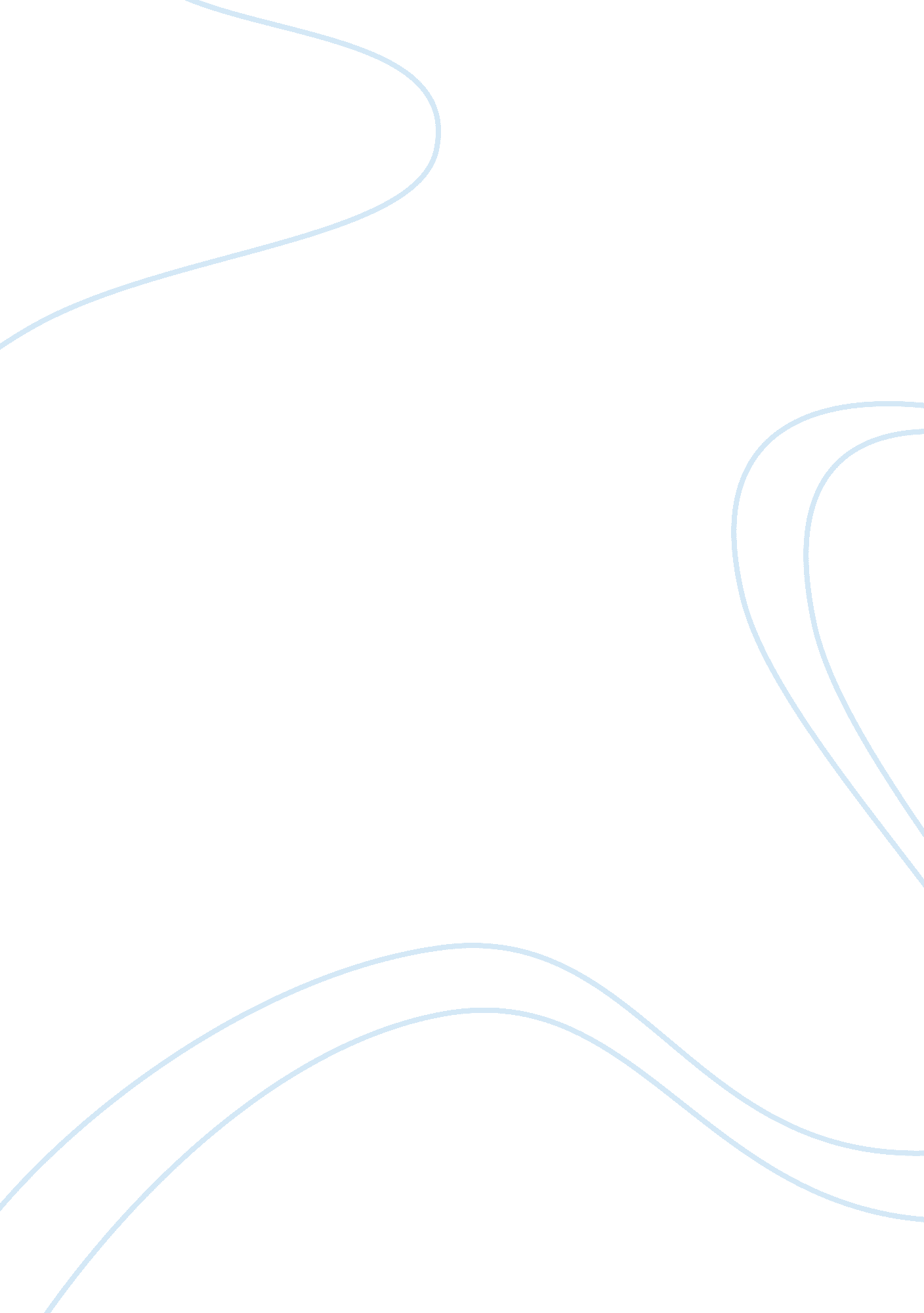 Macbeth plot analysis graphic organizer essay sampleLiterature, British Literature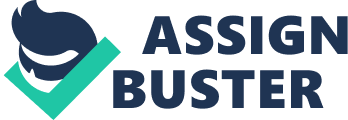 The resolution is where all the questions are answered and loose ends are tied, providing a clear ending. Plot Analysis 
Event 
Text Support 
Why is it important to the story? 
1. Macbeth becomes paranoid about Banquo. 2. Ross & Angus deliver news to Macbeth. 3. The king is found murdered. 1. “ Then be thou jocund: ere the bat hath flown, His cloister’d flight, ere to black Hecate’s summons, The shard-borne beetle, with his drowsy hums, Hath rung night’s yawning peal, there shall be done, A deed of dreadful note.” 2. “ As thick as hail Came post with post; and every one did bear Thy praises in his kingdom’s great defense, And pour’d them down before him.” 3. “ Had I but died an hour before this chance, I had liv’d a blessed time; for, from this instant There’s nothing serious in mortality” 1. This is important because it shows how Macbeth has changed and is starting to think of an evil plan. 2. Macbeth realizes one of the statements the witches made is true so he begins to desire the next thing- becoming king which is why he kills Duncan. 3. Macbeth quotes this to cover his involvment in the murder. It is important because it is the beginning of Macbeths lies as he begins to go down and evil path to get what he wants. Reflection 
One important event is when Angus and Ross confide in Macbeths belief in what the witches told him. It is the first time he believes them. This part leads him to wanting more and his debate about killing Duncan to become King. If this event had been altered Macbeth might not of ever believed the witches or set out a goal to get what they said he would. Lady Macbeth might not of ever known then or made Macbeth feel weak and that he had a loss of manliness. The evil could not of taken over Macbeth leading him to doing hanus crimes. As you read in the beginning Macbeth is a noble kind man which might not have been lossed if Angus and Ross did not claim that about Macbeth. 